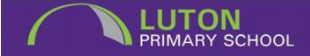 Job Description – EYFS TeacherMain purposeThe teacher will:Fulfil the professional responsibilities of a teacher, as set out in the School Teachers’ Pay and Conditions DocumentMeet the expectations set out in the Teachers’ StandardsDuties and responsibilitiesTeachingTeach well-structured lessons to assigned classes, following the school’s plans, curriculum and schemes of workAssess, monitor, record and report on the learning needs, progress and achievements of assigned pupils, making accurate and productive use of assessmentAdapt teaching to respond to the strengths and needs of pupilsSet high expectations which inspire, motivate and challenge pupilsPromote good progress and outcomes by pupilsDemonstrate good subject and curriculum knowledgeParticipate in arrangements for preparing pupils for external testsWhole-school organisation, strategy and developmentContribute to the development, implementation and evaluation of the school’s policies, practices and procedures, so as to support the school’s vision and valuesMake a positive contribution to the wider life and ethos of the schoolWork with others on curriculum and pupil development to secure co-ordinated outcomesProvide cover, in the unforeseen circumstance that another teacher is unable to teachHealth, safety and disciplinePromote the safety and wellbeing of pupilsMaintain good order and discipline among pupils, managing behaviour effectively to ensure a good and safe learning environmentProfessional developmentTake part in the school’s appraisal proceduresTake part in further training and development in order to improve own teachingTake part in the appraisal and professional development of others, where appropriateCommunicationCommunicate effectively with pupils, parents and carersWorking with colleagues and other relevant professionals Collaborate and work with colleagues and other relevant professionals within and beyond the schoolDevelop effective professional relationships with colleaguesPersonal and professional conductUphold public trust in the profession and maintain high standards of ethics and behaviour, within and outside schoolHave proper and professional regard for the ethos, policies and practices of the school, and maintain high standards of attendance and punctualityUnderstand and act within the statutory frameworks setting out their professional duties and responsibilitiesManagement of staff and resources Direct and supervise support staff Safeguarding Work in line with statutory safeguarding guidance (e.g. Keeping Children Safe in Education, Prevent) and our safeguarding and child protection policies Work with the designated safeguarding lead (DSL) to promote the best interests of pupils, including sharing concerns where necessaryPromote the safeguarding of all pupils in the schoolPlease note that this is illustrative of the general nature and level of responsibility of the role. It is not a comprehensive list of all tasks that the teacher will carry out. The postholder may be required to do other duties appropriate to the level of the role, as directed by the headteacher or line manager.Person specificationNotes:This job description may be amended at any time in consultation with the postholder. criteriaqualitiesQualifications 
and experienceQualified teacher status DegreeSuccessful primary teaching experience in EYFSSkills and knowledgeKnowledge of the National CurriculumKnowledge of effective teaching and learning strategiesA good understanding of how children learnAbility to adapt teaching to meet pupils’ needsAbility to build effective working relationships with pupilsKnowledge of guidance and requirements around safeguarding childrenKnowledge of effective behaviour management strategiesGood ICT skills, particularly using ICT to support learningPersonal qualitiesA commitment to getting the best outcomes for all pupils and promoting the ethos and values of the schoolHigh expectations for children’s attainment and progressAbility to work under pressure and prioritise effectivelyCommitment to maintaining confidentiality at all timesCommitment to safeguarding and equality